KEMENTERIAN AGAMA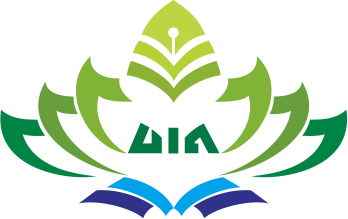 UNIVERSITAS ISLAM NEGERI RADEN INTAN LAMPUNG FAKULTAS EKONOMI DAN BISNIS ISLAMAlamat : Jl. Letkol. Hi. Endro Suratmin Sukarame I Telp. (0721) 703289 Bandar LampungPerihal : Permohonan Surat Izin MagangKepada Yth,Bapak Dekan Fakultas Ekonomi dan Bisnis Islam UIN Raden Intan LampungdiBandar LampungAssalamu’alaikum wr. wb.Saya yang bertanda tangan dibawah ini :Nama	:NPM	:Semester	:Program Studi	:Lokasi Magang	:Surat ditujukan kepada	:Bermaksud Memohon surat Rekomendasi Izin Magang dari pihak Fakultas, Sebagai bahan pertimbangan Bapak, saya lampirkan :Foto Copy Kartu Tanda Mahasiswa (KTM)Foto Copy Slip pembayaran SPP Terakhir.KHS Semester yang LaluAtas perhatian Bapak, saya ucapkan terima kasihWassalamu’alaikum Wr. Wb.Bandar Lampung,	20Pemohon……………….................. NPM.